به نام ایزد  دانا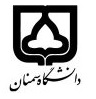                                               (ایمنی زیستی)                                            نسخه اولیه: 27/10/1399تاریخ به‌روز رسانی: 15/06/1400دانشکده  نام دانشکده پردیس فرزانگان                                                                      نیمسال اول سال تحصیلی 1401-1400بودجه‌بندی درسمقطع: کارشناسی کارشناسی ارشد□ دکتری□مقطع: کارشناسی کارشناسی ارشد□ دکتری□مقطع: کارشناسی کارشناسی ارشد□ دکتری□تعداد واحد: 2 واحد تئوریتعداد واحد: 2 واحد تئوریفارسی: ایمنی زیستیفارسی: ایمنی زیستیفارسی: ایمنی زیستینام درسپیش‌نیاز: - پیش‌نیاز: - پیش‌نیاز: - پیش‌نیاز: - پیش‌نیاز: - لاتین:                                      Biosafetyلاتین:                                      Biosafetyلاتین:                                      Biosafetyنام درسشماره تلفن دفتر کار: 02333469423شماره تلفن دفتر کار: 02333469423شماره تلفن دفتر کار: 02333469423شماره تلفن دفتر کار: 02333469423شماره تلفن دفتر کار: 02333469423مدرس: فاطمه خاکدانمدرس: فاطمه خاکدانمدرس: فاطمه خاکدانمدرس: فاطمه خاکدانمنزلگاه اینترنتی: منزلگاه اینترنتی: منزلگاه اینترنتی: منزلگاه اینترنتی: منزلگاه اینترنتی: پست الکترونیکی:f.khakdan@semnan.ac.ir پست الکترونیکی:f.khakdan@semnan.ac.ir پست الکترونیکی:f.khakdan@semnan.ac.ir پست الکترونیکی:f.khakdan@semnan.ac.ir برنامه تدریس در هفته: یک شنبه (ساعت 17-15) در سامانه اميدبرنامه تدریس در هفته: یک شنبه (ساعت 17-15) در سامانه اميدبرنامه تدریس در هفته: یک شنبه (ساعت 17-15) در سامانه اميدبرنامه تدریس در هفته: یک شنبه (ساعت 17-15) در سامانه اميدبرنامه تدریس در هفته: یک شنبه (ساعت 17-15) در سامانه اميدبرنامه تدریس در هفته: یک شنبه (ساعت 17-15) در سامانه اميدبرنامه تدریس در هفته: یک شنبه (ساعت 17-15) در سامانه اميدبرنامه تدریس در هفته: یک شنبه (ساعت 17-15) در سامانه اميدبرنامه تدریس در هفته: یک شنبه (ساعت 17-15) در سامانه اميداهداف درس: هدف این درس آشنائی دانشجویان دوره کارشناسی رشته زیست شناسی سلولی و مولکولی با اصول ایمنی کار در مجموعه آزمایشگاه های علوم زیستی و ایمنی کار با تجهیزات و دستگاه های مورد استفاده در این آزمایشگاه ها می باشد. دانشجویان پس از گذرانیدن این درس بتوانند از آموخته های خود برای کار در مجموعه آزمایشگاه های علوم زیستی استفاده نمایند و نکات ایمنی در انجام آزمایشات خود در دروس مختلف در آزمایشگاه های مختلف استفاده نمایند. اهداف درس: هدف این درس آشنائی دانشجویان دوره کارشناسی رشته زیست شناسی سلولی و مولکولی با اصول ایمنی کار در مجموعه آزمایشگاه های علوم زیستی و ایمنی کار با تجهیزات و دستگاه های مورد استفاده در این آزمایشگاه ها می باشد. دانشجویان پس از گذرانیدن این درس بتوانند از آموخته های خود برای کار در مجموعه آزمایشگاه های علوم زیستی استفاده نمایند و نکات ایمنی در انجام آزمایشات خود در دروس مختلف در آزمایشگاه های مختلف استفاده نمایند. اهداف درس: هدف این درس آشنائی دانشجویان دوره کارشناسی رشته زیست شناسی سلولی و مولکولی با اصول ایمنی کار در مجموعه آزمایشگاه های علوم زیستی و ایمنی کار با تجهیزات و دستگاه های مورد استفاده در این آزمایشگاه ها می باشد. دانشجویان پس از گذرانیدن این درس بتوانند از آموخته های خود برای کار در مجموعه آزمایشگاه های علوم زیستی استفاده نمایند و نکات ایمنی در انجام آزمایشات خود در دروس مختلف در آزمایشگاه های مختلف استفاده نمایند. اهداف درس: هدف این درس آشنائی دانشجویان دوره کارشناسی رشته زیست شناسی سلولی و مولکولی با اصول ایمنی کار در مجموعه آزمایشگاه های علوم زیستی و ایمنی کار با تجهیزات و دستگاه های مورد استفاده در این آزمایشگاه ها می باشد. دانشجویان پس از گذرانیدن این درس بتوانند از آموخته های خود برای کار در مجموعه آزمایشگاه های علوم زیستی استفاده نمایند و نکات ایمنی در انجام آزمایشات خود در دروس مختلف در آزمایشگاه های مختلف استفاده نمایند. اهداف درس: هدف این درس آشنائی دانشجویان دوره کارشناسی رشته زیست شناسی سلولی و مولکولی با اصول ایمنی کار در مجموعه آزمایشگاه های علوم زیستی و ایمنی کار با تجهیزات و دستگاه های مورد استفاده در این آزمایشگاه ها می باشد. دانشجویان پس از گذرانیدن این درس بتوانند از آموخته های خود برای کار در مجموعه آزمایشگاه های علوم زیستی استفاده نمایند و نکات ایمنی در انجام آزمایشات خود در دروس مختلف در آزمایشگاه های مختلف استفاده نمایند. اهداف درس: هدف این درس آشنائی دانشجویان دوره کارشناسی رشته زیست شناسی سلولی و مولکولی با اصول ایمنی کار در مجموعه آزمایشگاه های علوم زیستی و ایمنی کار با تجهیزات و دستگاه های مورد استفاده در این آزمایشگاه ها می باشد. دانشجویان پس از گذرانیدن این درس بتوانند از آموخته های خود برای کار در مجموعه آزمایشگاه های علوم زیستی استفاده نمایند و نکات ایمنی در انجام آزمایشات خود در دروس مختلف در آزمایشگاه های مختلف استفاده نمایند. اهداف درس: هدف این درس آشنائی دانشجویان دوره کارشناسی رشته زیست شناسی سلولی و مولکولی با اصول ایمنی کار در مجموعه آزمایشگاه های علوم زیستی و ایمنی کار با تجهیزات و دستگاه های مورد استفاده در این آزمایشگاه ها می باشد. دانشجویان پس از گذرانیدن این درس بتوانند از آموخته های خود برای کار در مجموعه آزمایشگاه های علوم زیستی استفاده نمایند و نکات ایمنی در انجام آزمایشات خود در دروس مختلف در آزمایشگاه های مختلف استفاده نمایند. اهداف درس: هدف این درس آشنائی دانشجویان دوره کارشناسی رشته زیست شناسی سلولی و مولکولی با اصول ایمنی کار در مجموعه آزمایشگاه های علوم زیستی و ایمنی کار با تجهیزات و دستگاه های مورد استفاده در این آزمایشگاه ها می باشد. دانشجویان پس از گذرانیدن این درس بتوانند از آموخته های خود برای کار در مجموعه آزمایشگاه های علوم زیستی استفاده نمایند و نکات ایمنی در انجام آزمایشات خود در دروس مختلف در آزمایشگاه های مختلف استفاده نمایند. اهداف درس: هدف این درس آشنائی دانشجویان دوره کارشناسی رشته زیست شناسی سلولی و مولکولی با اصول ایمنی کار در مجموعه آزمایشگاه های علوم زیستی و ایمنی کار با تجهیزات و دستگاه های مورد استفاده در این آزمایشگاه ها می باشد. دانشجویان پس از گذرانیدن این درس بتوانند از آموخته های خود برای کار در مجموعه آزمایشگاه های علوم زیستی استفاده نمایند و نکات ایمنی در انجام آزمایشات خود در دروس مختلف در آزمایشگاه های مختلف استفاده نمایند. روش ارائه درس:استفاده از نرم افزار پاورپوینت، ویدئوهای آموزشی ایمنی کار در آزمایشگاههای علوم زیستی، ویدئوهای آموزشی آشنایی با دستگاههای مورد استفاده در آزمایشگاههای علوم زیستی و ایمنی کار با آنها روش ارائه درس:استفاده از نرم افزار پاورپوینت، ویدئوهای آموزشی ایمنی کار در آزمایشگاههای علوم زیستی، ویدئوهای آموزشی آشنایی با دستگاههای مورد استفاده در آزمایشگاههای علوم زیستی و ایمنی کار با آنها روش ارائه درس:استفاده از نرم افزار پاورپوینت، ویدئوهای آموزشی ایمنی کار در آزمایشگاههای علوم زیستی، ویدئوهای آموزشی آشنایی با دستگاههای مورد استفاده در آزمایشگاههای علوم زیستی و ایمنی کار با آنها روش ارائه درس:استفاده از نرم افزار پاورپوینت، ویدئوهای آموزشی ایمنی کار در آزمایشگاههای علوم زیستی، ویدئوهای آموزشی آشنایی با دستگاههای مورد استفاده در آزمایشگاههای علوم زیستی و ایمنی کار با آنها روش ارائه درس:استفاده از نرم افزار پاورپوینت، ویدئوهای آموزشی ایمنی کار در آزمایشگاههای علوم زیستی، ویدئوهای آموزشی آشنایی با دستگاههای مورد استفاده در آزمایشگاههای علوم زیستی و ایمنی کار با آنها روش ارائه درس:استفاده از نرم افزار پاورپوینت، ویدئوهای آموزشی ایمنی کار در آزمایشگاههای علوم زیستی، ویدئوهای آموزشی آشنایی با دستگاههای مورد استفاده در آزمایشگاههای علوم زیستی و ایمنی کار با آنها روش ارائه درس:استفاده از نرم افزار پاورپوینت، ویدئوهای آموزشی ایمنی کار در آزمایشگاههای علوم زیستی، ویدئوهای آموزشی آشنایی با دستگاههای مورد استفاده در آزمایشگاههای علوم زیستی و ایمنی کار با آنها روش ارائه درس:استفاده از نرم افزار پاورپوینت، ویدئوهای آموزشی ایمنی کار در آزمایشگاههای علوم زیستی، ویدئوهای آموزشی آشنایی با دستگاههای مورد استفاده در آزمایشگاههای علوم زیستی و ایمنی کار با آنها روش ارائه درس:استفاده از نرم افزار پاورپوینت، ویدئوهای آموزشی ایمنی کار در آزمایشگاههای علوم زیستی، ویدئوهای آموزشی آشنایی با دستگاههای مورد استفاده در آزمایشگاههای علوم زیستی و ایمنی کار با آنها امتحان پایانی امتحان های میان ترم (مباحث تئوری و تمرین)امتحان های میان ترم (مباحث تئوری و تمرین)تعامل دانشجو با استاد ضمن ارائه درس تعامل دانشجو با استاد ضمن ارائه درس تمرین های کلاسی نحوه ارزشیابینحوه ارزشیابی6 نمره10 نمره10 نمره2 نمره2 نمره2 نمرهدرصد نمرهدرصد نمرهدانشجو حتما باید به سوالاتی که در کلاس پرسیده می شود پاسخ دهد (تعامل با استاد اهمیت دارد)تمرین هایی که در بعضی از جلسات داده می شود انجام دهد. دانشجو حتما باید به سوالاتی که در کلاس پرسیده می شود پاسخ دهد (تعامل با استاد اهمیت دارد)تمرین هایی که در بعضی از جلسات داده می شود انجام دهد. دانشجو حتما باید به سوالاتی که در کلاس پرسیده می شود پاسخ دهد (تعامل با استاد اهمیت دارد)تمرین هایی که در بعضی از جلسات داده می شود انجام دهد. دانشجو حتما باید به سوالاتی که در کلاس پرسیده می شود پاسخ دهد (تعامل با استاد اهمیت دارد)تمرین هایی که در بعضی از جلسات داده می شود انجام دهد. دانشجو حتما باید به سوالاتی که در کلاس پرسیده می شود پاسخ دهد (تعامل با استاد اهمیت دارد)تمرین هایی که در بعضی از جلسات داده می شود انجام دهد. دانشجو حتما باید به سوالاتی که در کلاس پرسیده می شود پاسخ دهد (تعامل با استاد اهمیت دارد)تمرین هایی که در بعضی از جلسات داده می شود انجام دهد. دانشجو حتما باید به سوالاتی که در کلاس پرسیده می شود پاسخ دهد (تعامل با استاد اهمیت دارد)تمرین هایی که در بعضی از جلسات داده می شود انجام دهد. قوانین درسقوانین درسامیرعباس مینایی فر، فاطمه راسخ. ایمنی زیستی. انتشارات دانشگاه پیام نور.محمود ناطقی رستمی. 1392. ایمنی زیستی در آزمایشگاه. مرکز ملی تحقیقات مهندسی ژنتیک و تکنولوژی زیستی نرجس کلاه چی، محمدرضا صعودی. کتابچه ایمنی زیستی در آزمایشگاه های میکروبیولوژی. انتشارات روان شناسی و هنر. امیرعباس مینایی فر، فاطمه راسخ. ایمنی زیستی. انتشارات دانشگاه پیام نور.محمود ناطقی رستمی. 1392. ایمنی زیستی در آزمایشگاه. مرکز ملی تحقیقات مهندسی ژنتیک و تکنولوژی زیستی نرجس کلاه چی، محمدرضا صعودی. کتابچه ایمنی زیستی در آزمایشگاه های میکروبیولوژی. انتشارات روان شناسی و هنر. امیرعباس مینایی فر، فاطمه راسخ. ایمنی زیستی. انتشارات دانشگاه پیام نور.محمود ناطقی رستمی. 1392. ایمنی زیستی در آزمایشگاه. مرکز ملی تحقیقات مهندسی ژنتیک و تکنولوژی زیستی نرجس کلاه چی، محمدرضا صعودی. کتابچه ایمنی زیستی در آزمایشگاه های میکروبیولوژی. انتشارات روان شناسی و هنر. امیرعباس مینایی فر، فاطمه راسخ. ایمنی زیستی. انتشارات دانشگاه پیام نور.محمود ناطقی رستمی. 1392. ایمنی زیستی در آزمایشگاه. مرکز ملی تحقیقات مهندسی ژنتیک و تکنولوژی زیستی نرجس کلاه چی، محمدرضا صعودی. کتابچه ایمنی زیستی در آزمایشگاه های میکروبیولوژی. انتشارات روان شناسی و هنر. امیرعباس مینایی فر، فاطمه راسخ. ایمنی زیستی. انتشارات دانشگاه پیام نور.محمود ناطقی رستمی. 1392. ایمنی زیستی در آزمایشگاه. مرکز ملی تحقیقات مهندسی ژنتیک و تکنولوژی زیستی نرجس کلاه چی، محمدرضا صعودی. کتابچه ایمنی زیستی در آزمایشگاه های میکروبیولوژی. انتشارات روان شناسی و هنر. امیرعباس مینایی فر، فاطمه راسخ. ایمنی زیستی. انتشارات دانشگاه پیام نور.محمود ناطقی رستمی. 1392. ایمنی زیستی در آزمایشگاه. مرکز ملی تحقیقات مهندسی ژنتیک و تکنولوژی زیستی نرجس کلاه چی، محمدرضا صعودی. کتابچه ایمنی زیستی در آزمایشگاه های میکروبیولوژی. انتشارات روان شناسی و هنر. امیرعباس مینایی فر، فاطمه راسخ. ایمنی زیستی. انتشارات دانشگاه پیام نور.محمود ناطقی رستمی. 1392. ایمنی زیستی در آزمایشگاه. مرکز ملی تحقیقات مهندسی ژنتیک و تکنولوژی زیستی نرجس کلاه چی، محمدرضا صعودی. کتابچه ایمنی زیستی در آزمایشگاه های میکروبیولوژی. انتشارات روان شناسی و هنر. منابع و مآخذ درسمنابع و مآخذ درسنیمسال اول و دوم  نیمسال اول و دوم  نیمسال اول و دوم  نیمسال اول و دوم  نیمسال اول و دوم  نیمسال اول و دوم  نیمسال اول و دوم  نيم‌سال‌هاي ارائه درسنيم‌سال‌هاي ارائه درسشماره هفته آموزشیمبحثتوضیحات1شرح طرح درس- آشنایی با مفاهیم ایمنی آزمایشگاهی، تعریف ایمنی زیستی، ایمنی آزمایشگاهی و تاریخچه ایمنی زیستیاهداف درس، روش‌هاي ارائه درس،  روش‌های ارزشیابی درس، قوانین درس، منابع و مأخذ و اصطلاحات آماری برای دانشجويان توضیح داده می‌شود.2حفاظت شخصی (دستورالعمل حفاظت و ایمنی کارکنان)نمایش ویدئو3وسایل حفاظت شخصی و چک لیست ایمنی محیط آزمایشگاه 4رده بندی میکروارگانیسم های پاتوژن، سطوح ایمنی آزمایشگاهی و ارزیابی خطرنمایش ویدئو5آشنایی با تجهیزات آزمایشگاهی و ایمنی کار با آنها (هودهای زیستی، پیپت ها، پوآر پیپت و روش کار با آن، پیپت های مکانیکی (سمپلر))نمایش ویدئو- میان ترم6آشنایی با تجهیزات آزمایشگاهی و ایمنی کار با آنها (pH متر، ترازوها، سانتریفیوژها و هموژنایزر)نمایش ویدئو7آشنایی با تجهیزات آزمایشگاهی و ایمنی کار با آنها (شیکر،سونیکاتور، اتوکلاو، آون، انکوباتور، یخچال و فریزرها)نمایش ویدئو8آشنایی با تجهیزات آزمایشگاهی و ایمنی کار با آنها (همزن حرارتیورتکس- اسپین، میکروتوم، نیتروژن مایع و ایمنی کار با آن، کپسول های گازنمایش ویدئو8مقررات ایمنی کار با نمونه های میکروبینمایش ویدئو9ایمنی زیستی کار با حیوانات آزمایشگاهیمیان ترم10اقدامات فوریتی، ضدعفونی کردن و استریلیزاسیون11مخاطرات شیمیایی12زباله ها 13اصول حفاظت در برابر تشعشعات یونیزه کننده14روش های ایمنی برای کار با رادیونوکلئوتیدها15روش های ایمنی برای کار با نانومواد16امتحان پایانی